FROM THE KITCHEN OF DOT DURBECSERVED AT THE GARDEN CLUB OF HARRINGTON PARK MEETINGJANUARY 8, 2015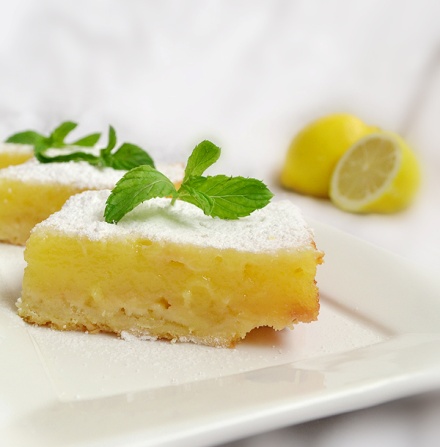 Lemon Curd Bars:  l  C unsalted butter, softened  l C sugar  2 C flour  l/2 teas. baking powder  l   l0-l2 ounce jar lemon curd  2/3  C flaked coconut  l/2 C slivered  almonds or coarsely chopped pecans, toastedIn a large bowl, beat butter,  add sugar, beat together, add flour & baking  powder,beat just until mixture resembles coarse crumbs.  Reserve 2/3 cup of the crumb mixture, set aside.  Press the remaining crumb mixture into bottom of a greased l3 x 9 x 2 inch baking pan.  Bake for 5 to 8 min. until top is golden.  Remove from oven.  Spread lemon curd over hot crust to within 1/2 inch of edge of pan. In  a medium bowl,  combine the reserved crumb mixture, coconut, and  almonds.  Sprinkle crumb mixture over lemon curd.  Bake for l8 to 20 min. ,until  edges are golden.  Cool in pan.   375 degree oven.